ANEXO XIIITermo de responsabilidade das saídas de emergência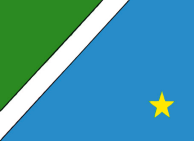 Estado de Mato Grosso do SulSecretaria de Estado de Justiça e Segurança PúblicaCORPO DE BOMBEIROS MILITARTERMO DE RESPONSABILIDADE DAS SAÍDAS DE EMERGÊNCIATERMO DE RESPONSABILIDADE DAS SAÍDAS DE EMERGÊNCIATERMO DE RESPONSABILIDADE DAS SAÍDAS DE EMERGÊNCIAVisando a concessão do Certificado de Vistoria do Corpo de Bombeiros Militar, atestamos que as PORTAS DE SAÍDAS DE EMERGÊNCIA da edificação classificada no Grupo ____, situada na _____________________-___________________ nº _________-, Bairro _________________, Município de __________________ - MS, que possui PSCIP aprovado nesse Corpo de Bombeiros Militar sob o nº ___________, estão instaladas de acordo com o projeto e permanecem abertas durante a realização do evento ou funcionamento da edificação. Assumo toda a responsabilidade civil e criminal quanto à permanência das portas abertas.____________, ____ de _____________ de 20___.________________________________Nome:Endereço:Proprietário/Responsável pelo usoCPF Nº.Visando a concessão do Certificado de Vistoria do Corpo de Bombeiros Militar, atestamos que as PORTAS DE SAÍDAS DE EMERGÊNCIA da edificação classificada no Grupo ____, situada na _____________________-___________________ nº _________-, Bairro _________________, Município de __________________ - MS, que possui PSCIP aprovado nesse Corpo de Bombeiros Militar sob o nº ___________, estão instaladas de acordo com o projeto e permanecem abertas durante a realização do evento ou funcionamento da edificação. Assumo toda a responsabilidade civil e criminal quanto à permanência das portas abertas.____________, ____ de _____________ de 20___.________________________________Nome:Endereço:Proprietário/Responsável pelo usoCPF Nº.Visando a concessão do Certificado de Vistoria do Corpo de Bombeiros Militar, atestamos que as PORTAS DE SAÍDAS DE EMERGÊNCIA da edificação classificada no Grupo ____, situada na _____________________-___________________ nº _________-, Bairro _________________, Município de __________________ - MS, que possui PSCIP aprovado nesse Corpo de Bombeiros Militar sob o nº ___________, estão instaladas de acordo com o projeto e permanecem abertas durante a realização do evento ou funcionamento da edificação. Assumo toda a responsabilidade civil e criminal quanto à permanência das portas abertas.____________, ____ de _____________ de 20___.________________________________Nome:Endereço:Proprietário/Responsável pelo usoCPF Nº.